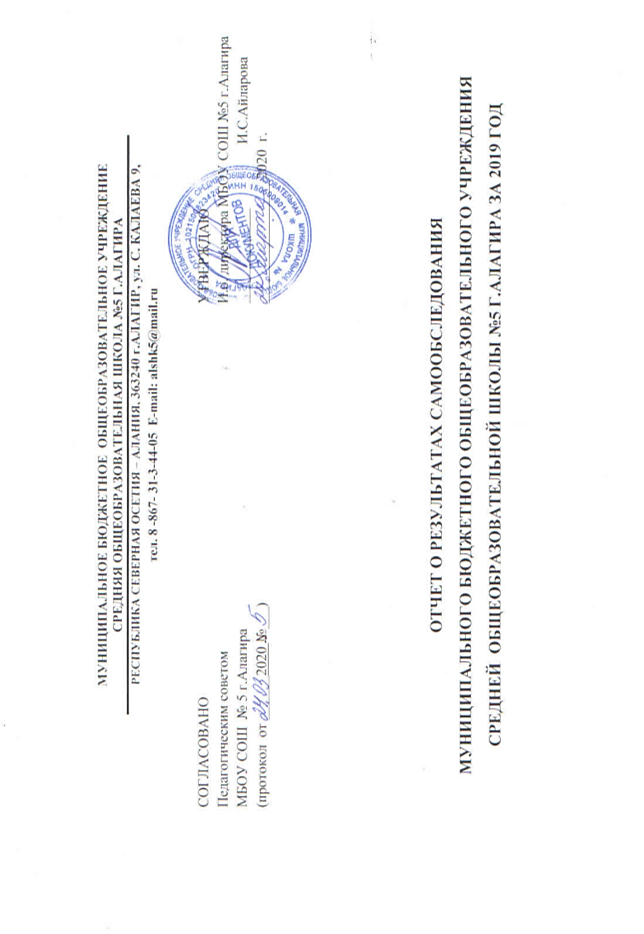 Аналитическая частьI. Общие сведения об образовательной организацииМБОУ СОШ №5 г.Алагира (далее – Школа) расположена в южном районе г. Алагира РСО-Алания. Большинство семей обучающихся проживают в  частных домах: 81 процент − рядом со Школой, 19 процентов − в близлежащих  микрорайонах. Основным видом деятельности Школы является реализация общеобразовательных программ начального общего, основного общего и среднего общего образования.II. Система управления организациейУправление осуществляется на принципах единоначалия и самоуправления.Органы управления, действующие в ШколеДля осуществления учебно-методической работы в Школе создано три предметных методических объединения:− русского языка и литературы;− математических дисциплин;− объединение педагогов начального образования.III. Оценка образовательной деятельностиОбразовательная деятельность в Школе организуется в соответствии с Федеральным законом от 29.12.2012 № 273-ФЗ «Об образовании в Российской Федерации», ФГОС начального общего, основного общего и среднего общего образования, СанПиН 2.4.2.2821-10 «Санитарно-эпидемиологические требования к условиям и организации обучения в общеобразовательных учреждениях», основными образовательными программами по уровням, включая учебные планы, годовые календарные графики, расписанием занятий/Учебный план 1–4 классов ориентирован на 4-летний нормативный срок освоения основной образовательной программы начального общего образования (реализация ФГОС НОО), 5–9 классов – на 5-летний нормативный срок освоения основной образовательной программы основного общего образования (реализация ФГОС ООО), 10–11 классов – на 2-летний нормативный срок освоения образовательной программы среднего общего образования.Воспитательная работаВ 2017  году воспитательная работа в Школе велась с целью   социальной адаптация учащихся, приобщения  к имеющемуся наследию и традициям, формирования идентичности в поликультурной среде; создания возможностей для самоопределения учащихся в меняющихся социальных условиях, развития общей культуры здоровья с учетом уже сформированных потребностей учащихся в здоровом образе жизни. МБОУ СОШ №5 г. Алагира является пилотной школой Общероссийской общественно- государственной детско- юношеской организации «Российское движение школьников». На базе школы действуют  детская общественная организация «Патриот»- первичная организация РДШ, отряд Юных друзей пограничников, отряд Юных  инспекторов движения, Дружина юных пожарных и юнармеские отряды «Барсы». Основные направления деятельности школьного отделения РДШ«Личностное развитие» включает в себя: творческое развитие; популяризация ЗОЖ; популяризация профессий.«Гражданская активность» включает в себя: добровольчество; экологическое направление; поисковая деятельность, краеведение, школьные музеи.Военно-патриотическое направление (Юнармия)Информационно-медийное направлениеС сентября месяца 2017 года  заключены договоры о сетевом сотрудничестве и взаимодействии:МКОУ ДОД «Центр детского творчества Алагирского района»  на предмет организации творческих объединений: хореография, рукоделие, журналистика, английский язык, шахматы, доули.МУК дворец культуры Управления культуры АМС Алагирского района на предмет организации творческих кружков: бального танца, осетинского танца.ГКОУ «Станция юных натуралистов» на предмет организации работы экологических кружков. МУДОД СДЮСШОР Алагирского района на предмет организации секции по волейболу и футболуОМВД России по Алагирскому району по профилактики правонарушений среди несовершеннолетних.МКОУ ДОУ №7 г. Алагира В  Школе ведется дополнительное  обучение  по следующим  направлениям: художественно-эстетическое, физкультурно-спортивное эколого- биологическое, социолого-педагогическое,  туристско-краеведческое, историко-патриотическое.Охват учащихся дополнительным образованиемВ 2019 году на внутришкольном учете и на  учете в ОДН ОМВД РСО – Алания по Алагирскому району никто не состоял. Под особым контролем находятся учащиеся из социально-неблагополучных семей.  РЕЗУЛЬТАТЫ УЧАСТИЯ В КОНКУРСАХ И СОРЕВНОВАНИЯХ ЗА  2019 ГОДРезультаты муниципального этапа олимпиады школьников по общеобразовательным предметам                                       МБОУ СОШ №5 г.Алагира 2019-2020уч.годРезультаты муниципального этапа олимпиады школьников МБОУ СОШ №5 г.Алагира за 3 года             В 2019году число победителей и призеров выросло на 2%IV. Содержание и качество подготовкиСтатистика показателей за 2015–2019 годыПриведенная статистика показывает, что положительная динамика успешного освоения основных образовательных программ сохраняется, при этом стабильно растет количество обучающихся Школы.Краткий анализ динамики результатов успеваемости и качества знанийРезультаты освоения учащимися программ начального общего образования по показателю «успеваемость» в 2019 годуЕсли сравнить результаты освоения обучающимися программ начального общего образования по показателю «успеваемость» в 2019 году с результатами освоения учащимися программ начального общего образования по показателю «успеваемость» в 2018 году, то можно отметить, что процент учащихся, окончивших на «4» и «5» вырос на 1 процент (в 2018 было 42%), процент учащихся, окончивших на «5», снизился на 0,9 процента (в 2018 – 8,1%).Результаты освоения учащимися программ основного общего образования по показателю «успеваемость» в 2019 годуЕсли сравнить результаты освоения обучающимися программ основного общего образования по показателю «успеваемость» в 2019 году с результатами освоения учащимися программ основного общего образования по показателю «успеваемость» в 2018 году, то можно отметить, что процент учащихся, окончивших на «4» и «5», вырос на 1,6 процента (в 2018 было 19,77 %), процент учащихся, окончивших на «5», снизился  на 0,9 % (в 2018 – 2,73%).Результаты освоения программ среднего общего образования обучающимися 10, 11 классов по показателю «успеваемость» в 2019году.Результаты освоения учащимися программ среднего общего образования по показателю «успеваемость» в 2019 учебном году снизился на 3,74 % (в 2018 количество обучающихся, которые закончили полугодие на «4» и «5», было 33,18%), процент учащихся, окончивших на «5», снизился на 7,35% (в 2018 было 9,43%).Результаты сдачи ЕГЭ 2019 года МБОУ СОШ №5 г.Алагира Обучающимися  11 класса было заявлено 110 человеко-экзаменов(100%), сдали не ниже минимального 95(87%), не сдали 15(13%). Набрали от 61 до 100 – 38 обучающихся, до 60 баллов  –40 обучающихся.Высокие баллы (от 71 до 100 ) набрали 13 человек по русскому языку , 1 человек по математике 1 человек по химии ,3 человека по биологии и 2 человека по обществознанию Результаты сдачи ОГЭ 2019 года             В 2019 году обучающиеся показали стабильно хорошие результаты ОГЭ. Увеличилось количество обучающихся, которые получили «4» и «5Приведенный  сравнительный анализ количества участников ОГЭ по предметам за последние 3 года говорит о том, что наиболее популярными предметами по выбору, как и в предыдущие годы, стали обществознание (сдавали 53,1 % участников), биология (24,3%),другие предметы(31,1%) Сравнительный анализ показал значительное увеличение числа выпускников, которые определяют химию  и географию для сдачи экзамена. Набор популярных и непопулярных предметов зависит от планов на будущее выпускника  и от учителя – предметника.V. Востребованность выпускников     Количество выпускников, поступающих в ВУЗ, стабильно растет по сравнению с общим количеством выпускников 11-го класса.VI. Оценка функционирования внутренней системы оценки качества образования           По итогам оценки качества образования в 2019 году выявлено, что уровень метапредметных результатов соответствуют среднему уровню, сформированность личностных результатов высокая.VII. Оценка кадрового обеспеченияОбщее количество педагогических работников - 42       Администрация - 4        Учителей - 36                                                                                                                                                                                                                                     Прочий педагогический персонал - 2Внешних совместителей-3.                                                                                   Всего мужчин - 3Всего женщин – 37Имеют педагогическое образование - 42            высшее образование – 38            среднее специальное образование – 44 - Заслуженный учитель РСО-Алания  :                                                                                                                                                                                       Купеева А.С.                                                                                                                                                                                                                                   Качмазова Л.Б.                                                                                                                                                                                                                               Чельдиева Т.Н.                                                                                                                                                                                                                                  Сикоева Л.М.                                                                                                                                                                                                                                                                           7 – Почетный работник общего образования РФ:                                                                                                                                                               КупееваА.С.,                                                                                                                                                                                                                                     Цаболова Р.В.,                                                                                                                                                                                                                                       Качмазова Л.Б.,                                                                                                                                                                                                                         Сикоева Л.М.,                                                                                                                                                                                                                                Цагараева М.Ч.,                                                                                                                                                                                                                                  Калаева Б.И.                                                                                                                                                                                                                                                 1 – Отличник народного образования                                                                                                                                                                                           Тогузов К.Т.                                                                                                                                                                   Характеристика пед. кадров по стажу работыИмеют педагогический стаж:            до 5 лет - 2            от 6 – до 20  – 5            свыше 20 лет – 35                                                                                                                                                                                                                  7 -  Учителей школы являются руководителями районных МО:Кайтова Л.М. – учитель осетинского языка и литературы                                                             Качмазова Л.Б.-учитель музыки                                                                                                               Калаева Б.И.- учитель  физики                                                                                                                                 Тогузов К.Т.  – учитель физкультуры                                                                                             Абоева С. М. – учитель начальных классов                                                                           Хацаева Людмила Хаджимуратовна – учитель географии  Бигаева  Ирина Маратовна – библиотекарь                                                                                                                                                                            Учителей в возрасте от 55 до 60 лет-12 человек, в возрасте от 61 до 65 лет-4,  в возрасте от 66 до 75 лет-4 человека.	                                                                                              Средний возраст учителей по школе составляет 45 летХарактеристику коллектива по стажу работы можно считать благоприятной для организации эффективного образовательного процесса. Деятельность администрации в направлении омоложения кадрового потенциала гармонично сочетается с тенденцией сохранения в составе педагогического коллектива зрелых педагогов, обладающих готовностью к передаче профессионального опыта молодым учителям.     Имеют квалификационные категории:                                                                                                                                                                                              высшая - 14                                                                                                                                                                                                                                              первая – 21                                                                                                                                                                                                                                  соответствие занимаемой должности – 6первый год работы – 1   В 2019 году успешно подтвердили свою квалификационную категорию 2 педагога, они в установленные сроки были уведомлены об окончании срока действия квалификационной категории и об изменении оплаты труда при ее отсутствии.Повышение квалификации педагогов является одной из важных задач, обеспечивающей научно-методическую поддержку учителей и повышение их квалификации за счет организации методической работы внутри школы и через обучение на курсах повышения квалификации.  В 2019 прошли курсы повышения квалификации в СОРИПКРОСистема работы с молодыми специалистами в школе включает в себя педагогический совет, методические объединения педагогов, временные творческие группы. На подготовительном этапе было проведено анкетирование начинающих педагогов, которое позволило выявить их возможности и оценить результаты обучения, которое он получил в сравнении с требованиями, предъявляемыми к современному педагогу. Наставник начинал работу с молодым педагогом с собеседования, в процессе которого выяснялась: степень его профессионализма; способность выполнять требования должностной инструкции; возможность профессионального роста, быстрой адаптации на новом месте работы. По итогам анкетирования и собеседования составлялась индивидуальная траектория профессионального развития молодого специалиста. Для совершенствования педагогического мастерства были выбраны формы работы с молодыми специалистами: консультации, посещение уроков, проведение мастер -классов; деловые игры, работа в «малых группах», анализ ситуаций. Анализ кадрового состава педагогов показывает положительную динамику роста уровня профессиональной компетентности. Школа представляет собой творческий коллектив, в котором работают опытные учителя, обладающие высоким профессионализмом.Вывод:В целях повышения качества образовательной деятельности в школе проводится целенаправленная кадровая политика, основная цель которой – обеспечение оптимального баланса процессов обновления и сохранения численного и качественного состава кадров в его развитии, в соответствии потребностями школы и требованиями действующего законодательства.Основные принципы кадровой политики направлены:− на сохранение, укрепление и развитие кадрового потенциала;− создание квалифицированного коллектива, способного работать в современных условиях;− повышения уровня квалификации персонала.          Оценивая кадровое обеспечение образовательной организации, являющееся одним из условий, которое определяет качество подготовки обучающихся, необходимо констатировать следующее:− образовательная деятельность в школе обеспечена квалифицированным профессиональным педагогическим составом;− в Школе создана устойчивая целевая кадровая система, в которой осуществляется подготовка новых кадров из числа собственных выпускников;− кадровый потенциал Школы динамично развивается на основе целенаправленной работы по повышению квалификации педагогов.VIII. Оценка учебно-методического и библиотечно-информационного обеспеченияОбщая характеристика:− объем библиотечного фонда – 12663 единиц;− книгообеспеченность – 100 процентов;− обращаемость – 7797 единиц в год;− объем учебного фонда – 8761 единица.Фонд библиотеки формируется за счет регионального бюджета.Состав фонда и его использование:             Фонд библиотеки соответствует требованиям ФГОС, учебники фонда входят в федеральный перечень, утвержденный приказом Минобрнауки от 31.03.2014 № 253.             Средний уровень посещаемости библиотеки – 24 человек в день.             Оснащенность библиотеки учебными пособиями достаточная. Отсутствует финансирование библиотеки на закупку периодических изданий и обновление фонда художественной литературы.IX. Оценка материально-технической базыРезультаты анализа показателей деятельности организацииДанные приведены по состоянию на  2019 года.        Анализ показателей указывает на то, что Школа имеет достаточную инфраструктуру, которая соответствует требованиям СанПиН 2.4.2.2821-10 «Санитарно-эпидемиологические требования к условиям и организации обучения в общеобразовательных учреждениях» и позволяет реализовывать образовательные программы в полном объеме в соответствии с ФГОС общего образования.         Школа укомплектована достаточным количеством педагогических и иных работников, которые имеют высокую квалификацию и регулярно проходят повышение квалификации, что позволяет обеспечивать стабильных качественных результатов образовательных достижений обучающихся.           По итогам анализа полученных данных мониторинга в течение 2019 г. были подготовлены соответствующие документы (отчеты, справки, доклады), которые своевременно доводились до сведения педагогического коллектива, учредителя, родителей, общественности.           В целом, внутренняя система оценки качества образования в Школе работает недостаточно эффективно, основной причиной чего является отсутствие системного подхода, что не способствует принятию обоснованных управленческих решений по достижению качественного образования.            В 2020 г. для повышения действенности ВСОКО необходимо решать следующие задачи:систематически отслеживать и анализировать состояние системы образования в учреждении для принятия обоснованных и своевременных управленческих решений, направленных на повышение качества образовательного процесса и образовательного результата;максимального устранять эффект неполноты и неточности информации о качестве образования, как на этапе планирования образовательных результатов, так и на этапе оценки эффективности образовательного процесса по достижению соответствующего качества образования.            Решение указанных задач возможно при регулярной внутришкольной экспертизе качества образования администрацией Школы, более четком и продуманном взаимодействии с методическим советом и методическими объединениями Школы.Общие выводы по итогам самообследования.        1.Деятельность школы строится в соответствии с федеральным законом «Об образовании в Российской Федерации», нормативно-правовой базой, программно- целевыми установками.         2. Педагогический коллектив на основе анализа и структурирования возникающих проблем умеет выстроить перспективы развития в соответствии с уровнем требований современного этапа развития общества.        3.Школа предоставляет доступное качественное образование, воспитание и развитие в безопасных, комфортных условиях, адаптированных к возможностям каждого ребенка.         4. Внутренняя система оценки качества образования в Школе осуществляется по трём основным направлениям:Качество образовательных результатов: предметные результаты обучения (включая сравнение данных внутренней и внешней диагностики); метапредметные результаты обучения (включая сравнение данных внутренней и внешней диагностики); личностные результаты (включая показатели социализации обучающихся); здоровье обучающихся (динамика); достижения обучающихся на конкурсах, соревнованиях, олимпиадах; удовлетворённость родителей качеством образовательных результатов.Качество реализации образовательного процесса: основные образовательные программы (соответствие структуре ФГОС и контингенту обучающихся); реализация учебных планов и рабочих программ (соответствие ФГОС); качество уроков и индивидуальной работы с обучающимися; качество внеурочной деятельности (включая классное руководство); удовлетворённость учащихся и родителей уроками и условиями в школе.Качество условий, обеспечивающих образовательный процесс: материально-техническое обеспечение; информационно-развивающая среда (включая средства ИКТ и учебно-методическое обеспечение);санитарно-гигиенические и эстетические условия; медицинское сопровождение и общественное питание; психологический климат в образовательном учреждении; использование социальной сферы поселения; кадровое обеспечение (включая повышение квалификации, инновационную и научно-методическую деятельность педагогов); документооборот и нормативно-правовое обеспечение (включая программу развития образовательного учреждения).     5.Качество образовательных услуг осуществляется за счет эффективного использования современных образовательных технологий, в том числе информационно- коммуникационных.       6.В управлении школой сочетаются принципы единоначалия с демократичностью школьного уклада. Родители являются участниками органов соуправления школой.         7.Школа планомерно работает над проблемой здоровья школьников, не допуская отрицательной динамики состояния здоровья обучающихся.         8.В школе созданы все условия для самореализации ребенка в урочной и внеурочной деятельности, что подтверждается качеством и уровнем участия в олимпиадах, фестивалях, конкурсах, смотрах различного уровня.         9. Повышается профессиональный уровень педагогического коллектива школы через курсы повышения квалификации, семинары, творческие встречи, мастер-классы и др.         10. Повышается информационная открытость образовательного учреждения посредством публичного отчета, отчета о самообследовании, ежегодно размещаемого на школьном сайте. Анализ результатов деятельности школы позволяет сделать вывод о том, что школа сохраняет основные параметры, стабильно функционирует и динамично развивается, обеспечивая конституционные права граждан на образование, выбор учебных программ, дополнительные образовательные услуги в комфортной, безопасной, здоровьесберегающей среде.    Приоритетные направления работы школы Школа продолжит работу в 2020 году по:обеспечению функционирования и развития общеобразовательного учреждения, реализацию прав граждан на получение гарантированного общедоступного, бесплатного в рамках федеральных государственных образовательных стандартов общего и дополнительного образования в соответствии с Федеральным Законом от 29.12.2012 № 273-ФЗ «Об образовании в Российской Федерации»;достижению современного качества общего образования:повышение качества образования;повышение профессионального мастерства педагогов;внедрению дистанционных технологий обучения в практику работы школы;созданию эффективного воспитательного пространства в образовательной организации; гражданско-патриотическому воспитанию на основе внедрения инновационных технологий и механизмов воспитания патриотизма в современных условиях, опираясь на имеющийся опыт по данному направлению;сохранению и укреплению физического и психического здоровья обучающихся, формированию стремления к здоровому образу жизни;обеспечению условий для развития и самоопределения детей и подростков через совершенствование системы дополнительного образования;Положительный потенциал, задачи, стоящие перед российским образованием определяют следующие основные направления развития МБОУ СОШ№5 г. Алагира1.Развивать оценку качества образования, вводить инновационные механизмы оценки качества и мониторинга развития каждого ребенка. Использование современных информационных образовательных технологий. 2. Совершенствование системы работы школы, направленной на сохранение и укрепление здоровья учащихся и привитие навыков здорового образа жизни.3. Создание условий для развития одаренных детей и общей среды для проявления и развития способностей каждого ребенка, стимулирования и выявления достижений одаренных детей. 4. Продолжение практики поддержки лучших, талантливых учителей для участия в региональный и всероссийских конкурса педагогического мастерства. 5. Поставить на ВШК качество преподавания предметов в 9 – 11 классах, сдаваемых в форме ЕГЭ и ОГЭ: русский язык, математика, литература, иностранный язык, обществознание, химия, физика, биология, география, история. Заслушать опыт работы ШМО учителей русского языка и учителей математики по анализу результатов ЕГЭ и ОГЭ и их использованию в системе повышения качества обученности школьников.6. Системно знакомить со «Спецификацией экзаменационной работы» по ЕГЭ текущего учебного года всех учителей русского языка и литературы, математики, истории, обществознания, географии, иностранного языка, физике, химии, биологии, информатики и ИКТ.Наименование образовательной организации Муниципальное бюджетное общеобразовательное учреждение средняя общеобразовательная школа № 5 г. АлагираРуководительКупеева Аза СавлоховнаАдрес организации363246 , Республика Северная Осетия – Алания, Алагирский район, г. Алагир, ул. С.Калаева, 9Телефон, факс(886731)3-44-05; (886731)3-45-90Адрес электронной почтыalshk5@mail.ruУчредительАдминистрация местного самоуправления  Алагирского района                   Республики Северная Осетия – АланияДата создания1976 годЛицензияОт 24.01.2018 № 2585, серия 15Л01 № 00031532Свидетельство о государственной аккредитацииОт 21.02.2018 № 1163, серия 15 А 02 № 0000123; срок действия: до 21 февраля 2025 годаНаименование органаФункцииДиректорКонтролирует работу и обеспечивает эффективное взаимодействие структурных подразделений организации, утверждает штатное расписание, отчетные документы организации, осуществляет общее руководство ШколойСовет школыРассматривает вопросы:− развития образовательной организации;− финансово-хозяйственной деятельности;− материально-технического обеспеченияПедагогический советОсуществляет текущее руководство образовательной деятельностью Школы, в том числе рассматривает вопросы:− развития образовательных услуг;− регламентации образовательных отношений;− разработки образовательных программ;− выбора учебников, учебных пособий, средств обучения и воспитания;− материально-технического обеспечения образовательного процесса;− аттестации, повышения квалификации педагогических работников;− координации деятельности методических объединенийОбщее собрание работниковРеализует право работников участвовать в управлении образовательной организацией, в том числе:− участвовать в разработке и принятии коллективного договора, Правил трудового распорядка, изменений и дополнений к ним;− принимать локальные акты, которые регламентируют деятельность образовательной организации и связаны с правами и обязанностями работников;− разрешать конфликтные ситуации между работниками и администрацией образовательной организации;− вносить предложения по корректировке плана мероприятий организации, совершенствованию ее работы и развитию материальной базыГод1-4 классы5-7 классы8-11 классы2017100%82%54%2018100%84%58%2019100%86%54%количество детей «группы риска»количество детей «группы риска»количество состоящих на внутришкольном учетеколичество состоящих на внутришкольном учетеколичество состоящих на учете в ПДНколичество состоящих на учете в ПДНколичество социально-опасных семеймал.дев.мал.дев.мал.дев. 2017 год80001032018 год10000002019 год1000000№Конкурсы и соревнованияучастникирезультатВсероссийские конкурсыВсероссийские конкурсыВсероссийские конкурсыВсероссийские конкурсыВсероссийская туристско – краеведческая экспедиция «Я познаю Россию», РДШ.6 участников 1 местоМеждународный конкурс «Родина моя – мой край родной» Российского образовательного портала Корабль Знаний7 участников1 местаКонкурс научно - исследовательских и творческих работ учащихся «Старт в науке» Российская академия естествознания3 участника2 местаРеспубликанские конкурсыРеспубликанские конкурсыРеспубликанские конкурсыРеспубликанские конкурсыРеспубликанский этап конкурса юных инспекторов движения «Безопасное колесо – 2019»4 участников2 местоРеспубликанский  конкурс «Амыраны рухс»26 участников 1 местоXII  региональный конкурс молодых исследователей «Ступень в науку»5 участников 1-3 местаРеспубликанский конкурс «Нам и внукам»5 участников2 призёраРеспубликанский VII сбор кадетских классов, военно - патриотических клубов, посвященный памяти героев РФ, уроженцев РСО - Алания10 участников2 местоРайонные конкурсыРайонные конкурсыРайонные конкурсыРайонные конкурсыРайонный конкурс юных инспекторов дорожного движения «Безопасное колесо – 2019»4 участников1 местоРайонный этап военно- спортивной игры «Зарница Алания – 2019»12 участников2 местоРайонный конкурс «Ирон дан аз» среди юношей1 участников1 местоМуниципальный этап Всероссийских спортивных соревнований школьников  «Президентских состязаний»12 участников1 местоРайонный конкурс выразительного чтения, посвященный Дню матери3 участников2 местоРайонная Антинаркотическая акция «Мы за здоровый образ жизни»2 участника2 местоРайонный конкурс «Зонады фидан»14 участников1-2 местаРайонный брейн – ринг по Конституции РФ и Избирательному праву6 участников1 местоРайонный фестиваль Джеоргуба 32 участника1 место12.Районный конкурс сочинений, посвященный дню рождения Коста Хетагурова6 участников1-3 места13.Первенство Алагирского района по легкой атлетике10 участников2 место№ФИОпредмет   класс                    статусУчитель1Агузарова Лаура Маратовнаанглийский язык10победительБутаева Ф. Д.2Мзоков Тамерлан Артуровичфранцузский язык8победительЗангиева З.Э.3Бичикаева Лаура Васильевнагеография9призерХацаева Л.Х.4Кайтукова Радмила Эльбрусовнагеография8призерХацаева Л.Х.5Кокоева Мариами  Звиадиевнагеография9победительХацаева Л.Х.6Багаева Ева Гамлетовналитература11победительКачмазова С.К.7Савхалова Диана Андреевналитература9победительБутаева Л.К.8Туаева Милана ТаймуразовнаОБЖ11призерТогузов К.Т.9Габолаев Заурбек АслановичОБЖ9призерТогузов К.Т.10Багаева Ева Гамлетовнаобществознание11призерДарчиева Д.Г.11Левичева Амалия Адамовнарусский язык8призерДжусоева З.И12Туаева Милана Таймуразовнафизкультура11победительТогузов К.Т.13Хуриева Эльнара Иналовна осетинский язык8призерКайтова Л.М.ГодыПобедители  и призеры    ПобедителиПризеры2016-201710662017-201812662018-20191477№ п/пПараметры статистики2015
год2016
год2017
 год2018
год20191Количество детей, обучавшихся на конец учебного года (для 2015–2018 – на конец 2019 года), в том числе:5645455515705891– начальная школа2312342442642661– основная школа2632582382442761– средняя школа70536962472Количество учеников, оставленных на повторное обучение:2– начальная школа––––-2– основная школа–––--2– средняя школа––––-3Не получили аттестата:3– об основном общем образовании––11-3– среднем общем образовании–––--4Окончили школу с аттестатом особого образца:4– в основной школе –3-–24– средней школе3-31КлассыВсего обуч-сяИз них успеваютИз них успеваютОкончили годОкончили годОкончили годОкончили годНе успеваютНе успеваютНе успеваютНе успеваютПереведены условноПереведены условноКлассыВсего обуч-сяИз них успеваютИз них успеваютОкончили годОкончили годОкончили годОкончили годВсегоВсегоИз них н/аИз них н/аПереведены условноПереведены условноКлассыВсего обуч-сяКол-во%С отметками «4» и «5»%С отметками «5»%Кол-во%Кол-во%Кол-во%279791003645,2267,800000034646100194323,500000046868100294179,78000000Итого1931931008443157,0000000КлассыВсего 
обуч-сяИз них 
успеваютИз них 
успеваютОкончили 
годОкончили 
годОкончили 
годОкончили 
годНе успеваютНе успеваютНе успеваютНе успеваютПереведены 
условноПереведены 
условноКлассыВсего 
обуч-сяИз них 
успеваютИз них 
успеваютОкончили 
годОкончили 
годОкончили 
годОкончили 
годВсегоВсегоИз них н/аИз них н/аПереведены 
условноПереведены 
условноКлассыВсего 
обуч-сяКол-во%С отметками «4» и «5»%С отметками «5»%Кол-во%Кол-во%Кол-во%574741002634,2500000000658581001017,0811,6200000074343100920,7211,7800000085454100611,1123,7000000947471001123,4411,9000000Итого2762761006221,3251,8000000КлассыВсего обуч-сяИз них успеваютИз них успеваютОкончили полугодиеОкончили полугодиеОкончили годОкончили годНе успеваютНе успеваютНе успеваютНе успеваютПереведены условноПереведены условноСменили форму обученияСменили форму обученияКлассыВсего обуч-сяИз них успеваютИз них успеваютОкончили полугодиеОкончили полугодиеОкончили годОкончили годВсегоВсегоИз них н/аИз них н/аПереведены условноПереведены условноСменили форму обученияСменили форму обученияКлассыВсего обуч-сяКол-во%С отметками 
«4» и «5»%С 
отметками «5»%Кол-во%Кол-во%Кол-во%%Кол-во102323100313,0400000000001124241001145,8314,1700000000Итого47471001429,4412,0800000000Предмет Сдавали всего человекПроцент от общего числа участниковСколько обучающихся
получили 61–100 балловСколько обучающихся
получили до 60 балловНе преодолели минимальный порогСредний баллпо школеРусский язык2710017-63%7-37%-66Математика (базовый уровень)1452Средняя оценка 3,8Математика  (профильный уровень)13487-46,2%6-46,21-7,655,3Физика6221-16,73-502-33,342,2Химия6223-502-33,31-16,761,7Биология8304-50 %2-252-25 %57История14521-7%10-713-21%43Англ. язык13,7--84Обществознание20744-20%10-506-30%49Литература13,71-100-65ПредметСдавали всего человекСколько обучающихся
получили «5»Сколько обучающихся
получили «4»Сколько обучающихся
получили «3»Сколько обучающихся
получили «2»Средняя отметкаМатематика476311003,91Русский язык 4721111504,13Физика807103,88Обществознание 303131403,63География1213803,42Химия1356204,23Биология24116703,75Информатика 301203,33Литература250304Год выпускаОсновная школаОсновная школаОсновная школаОсновная школаСредняя школаСредняя школаСредняя школаСредняя школаСредняя школаГод выпускаВсегоПерешли в 10-й класс ШколыПерешли в 10-й класс другой ООПоступили в профессиональную ООВсегоПоступили в ВУЗПоступили в профессиональную ООУстроились на работуПошли на срочную службу по призыву20174526191918-1-20185018131281981-2019473809242112-№ФИОпредмет1Купеева Аза Савлоховнаистория и обществознание2Хестанова Ольга Викторовназам.дир.по УВР3Хацаева Людмила Хаджимуратовнагеография4Хестанова Ольга Викторовнагеография5Сикоева Ляна МисостовнаНачальная школа6Тедеева Светлана СтепановнаНачальная школаВид литературыКоличество единиц в фондеСколько экземпляров выдавалось за год1Учебная876163802Педагогическая3Художественная383614174Справочная67675Языковедение, литературоведение1506Естественно-научная1367Техническая308Общественно-политическая85Наименование объектаКол-во местПлощадьКоличество единиц ценного оборудованияСтоловая 100243,1Холодильник « Норд» - 2шт.Морозильник – ларь «Норд» - 1 шт.Водонагреватель – 1 штВытяжка с трубой – 1 шт.Плита электрическая  4-х камфорная с духовым шкафом – 1 шт.Актовый зал170206,5аудиосистема – 1 комплектКонференц-зал2881,4Системный блок iRUIntroCorp 121 WCel4309 с мониторами - 1 шт.Мультимедийный проекторEPSONX-5 – 1 шт.Телевизор « Samsung» - 1 шт.DVD  плейер BBK – 1 шт.Принтер  Samsung 4200.- 1 шт.Кабинет информатики2851,7Интерактивная доска «Intervrite» - 1 шт.Проектор «Epson» - 1 шт.Компьютер  ученик - 10 шт.Компьютер «Kraftway» Монитор «Benq»- 1 шт.WEB камера – 1 шт.Модем D-link – 1 шт.Коммутатор – 1 шт.Концентратор – 1шт.Интернет-камера – 1 шт.Кабинет физики2872,1Комплект – «Кабинет физики» - 1 шт.Биология2872,1Кабинет  биологииКомплект  лабораторного оборудования, объемные модели по анатомии, пластиковые объемные таблицы, гербарии.Кабинет химии2866,4Комплект – « Кабинет химии» - 1 шт.Кабинет музыки2841,3Пианино « Десна»Синтезатор CASIO.Музыкальный центр LGПсихолог 11Набор винтиков и гаечекТактильная игра «Пощупай и угадай»Набор тактильных шариков.Тактильная игра « Определи на ощупь».Тактильная пирамида.Игра «Мягче-жестче»Тактильная дорожкаЗвучащие куклы.Игра «Калейдо».Игра«Калейдо» дополнительные прозрачные элементы.Игра «Подуй на шарик 2»Спортивный зал273,8Комплект для волейбола.Комплект для баскетболаКомплект для спортивной гимнастики.Канат для лазания.Канат для перетягивания.ПоказателиЕдиница измеренияКоличествоОбразовательная деятельностьОбразовательная деятельностьОбразовательная деятельностьОбщая численность учащихсячеловек589Численность учащихся по образовательной программе начального общего образованиячеловек266Численность учащихся по образовательной программе основного общего образованиячеловек276Численность учащихся по образовательной программе среднего общего образованиячеловек47Численность (удельный вес) учащихся, успевающих на «4» и «5» по результатам промежуточной аттестации, от общей численности обучающихсячеловек (процент)168 (29%)Средний балл ГИА выпускников 9 класса по русскому языкубалл4Средний балл ГИА выпускников 9 класса по математикебалл4Средний балл ЕГЭ выпускников 11 класса по русскому языкубалл66Средний балл ЕГЭ выпускников 11 класса по математикебалл55,3Численность (удельный вес) выпускников 9 класса, которые получили неудовлетворительные результаты на ГИА по русскому языку, от общей численности выпускников 9 классачеловек (процент)0Численность (удельный вес) выпускников 9 класса, которые получили неудовлетворительные результаты на ГИА по математике, от общей численности выпускников 9 классачеловек (процент)0Численность (удельный вес) выпускников 11 класса, которые получили результаты ниже установленного минимального количества баллов ЕГЭ по русскому языку, от общей численности выпускников 11 классачеловек (процент)0 (0%)Численность (удельный вес) выпускников 11 класса, которые получили результаты ниже установленного минимального количества баллов ЕГЭ по математике(профильный уровень), от общей численности выпускников 11 классачеловек (процент)0Численность (удельный вес) выпускников 11 класса, которые получили результаты ниже установленного минимального количества баллов ЕГЭ по математике(базовый уровень), от общей численности выпускников 11 классачеловек (процент)0%Численность (удельный вес) выпускников 9 класса, которые не получили аттестаты, от общей численности выпускников 9 классачеловек (процент)0Численность (удельный вес) выпускников 11 класса, которые не получили аттестаты, от общей численности выпускников 11 классачеловек (процент)0 (0%)Численность (удельный вес) выпускников 9 класса, которые получили аттестаты с отличием, от общей численности выпускников 9 классачеловек (процент)0Численность (удельный вес) выпускников 11 класса, которые получили аттестаты с отличием, от общей численности выпускников 11 классачеловек (процент)0Численность (удельный вес) учащихся, которые принимали участие в олимпиадах, смотрах, конкурсах, от общей численности обучающихсячеловек (процент)45 (5%)Численность (удельный вес) учащихся – победителей и призеров олимпиад, смотров, конкурсов от общей численности обучающихся, в том числе:- муниципального уровнячеловек (процент)142 (27,4%)− регионального уровнячеловек (процент)56 (12,3%)− федерального уровнячеловек (процент)9  (0,45%)− международного уровнячеловек (процент)7 (0,5%)Численность (удельный вес) учащихся по программам с углубленным изучением отдельных учебных предметов от общей численности обучающихсячеловек (процент)0 (0%)Численность (удельный вес) учащихся по программам профильного обучения от общей численности обучающихсячеловек (процент)0 (0%)Численность (удельный вес) учащихся по программам с применением дистанционных образовательных технологий, электронного обучения от общей численности обучающихсячеловек (процент)0 (0%)Численность (удельный вес) учащихся в рамках сетевой формы реализации образовательных программ от общей численности обучающихсячеловек (процент)0Общая численность педработников, в том числе количество педработников:человек40− с высшим образованиемчеловек36− высшим педагогическим образованиемчеловек36− средним профессиональным образованиемчеловек− средним профессиональным педагогическим образованиемчеловек4Численность (удельный вес) педработников с квалификационной категорией от общей численности таких работников, в том числе:человек (процент)− с высшейчеловек (процент)14 (40%)− первойчеловек (процент)21 (47%)Численность (удельный вес) педработников от общей численности таких работников с педагогическим стажем:человек (процент)− до 5 летчеловек (процент)2 (5%)− больше 30 летчеловек (процент)22 (55%)Численность (удельный вес) педработников от общей численности таких работников в возрасте:человек (процент)− до 30 летчеловек (процент)2 (5%)− от 55 летчеловек (процент)19 (48%)Численность (удельный вес) педагогических и административно-хозяйственных работников, которые за последние 5 лет прошли повышение квалификации или профессиональную переподготовку, от общей численности таких работниковчеловек (процент)38 (95%)Численность (удельный вес) педагогических и административно-хозяйственных работников, которые прошли повышение квалификации по применению в образовательном процессе ФГОС, от общей численности таких работниковчеловек (процент)38 (95%)ИнфраструктураИнфраструктураИнфраструктураКоличество компьютеров в расчете на одного учащегосяединиц0,133Количество экземпляров учебной и учебно-методической литературы от общего количества единиц библиотечного фонда в расчете на одного учащегосяединиц11Наличие в школе системы электронного документооборотада/нетнетНаличие в школе читального зала библиотеки, в том числе наличие в ней:да/нетнет− рабочих мест для работы на компьютере или ноутбукеда/нетнет− медиатекида/нетнет− средств сканирования и распознавания текстада/нетнет− выхода в интернет с библиотечных компьютеровда/нетнет− системы контроля распечатки материаловда/нетнетЧисленность (удельный вес) обучающихся, которые могут пользоваться широкополосным интернетом не менее 2 Мб/с, от общей численности обучающихсячеловек (процент)589 (100%)Общая площадь помещений для образовательного процесса в расчете на одного обучающегосякв. м5